13 декабря 2018 года на базе ОГБУ ДПО " Курский институт развития образования" состоялся семинар-совещание на тему: "Психолого-педагогическая поддержка и сопровождение семей, находящихся в трудной жизненной ситуации". На семинаре поднимались важные вопросы по работе с такими семьями, выступали представители департамента по опеке и попечительству, семейной и демографической политики Курской области, ООО ДУУ ОУУП и ПДН УВД по Курской области, управления по делам семьи, женщин и детей комитета социального обеспечения Курской области, психологи образовательных учреждений и многие другие. Выступающие делились опытом работы с семьями, находящимися в ТЖС. Семинар-совещание прошел плодотворно и интересно.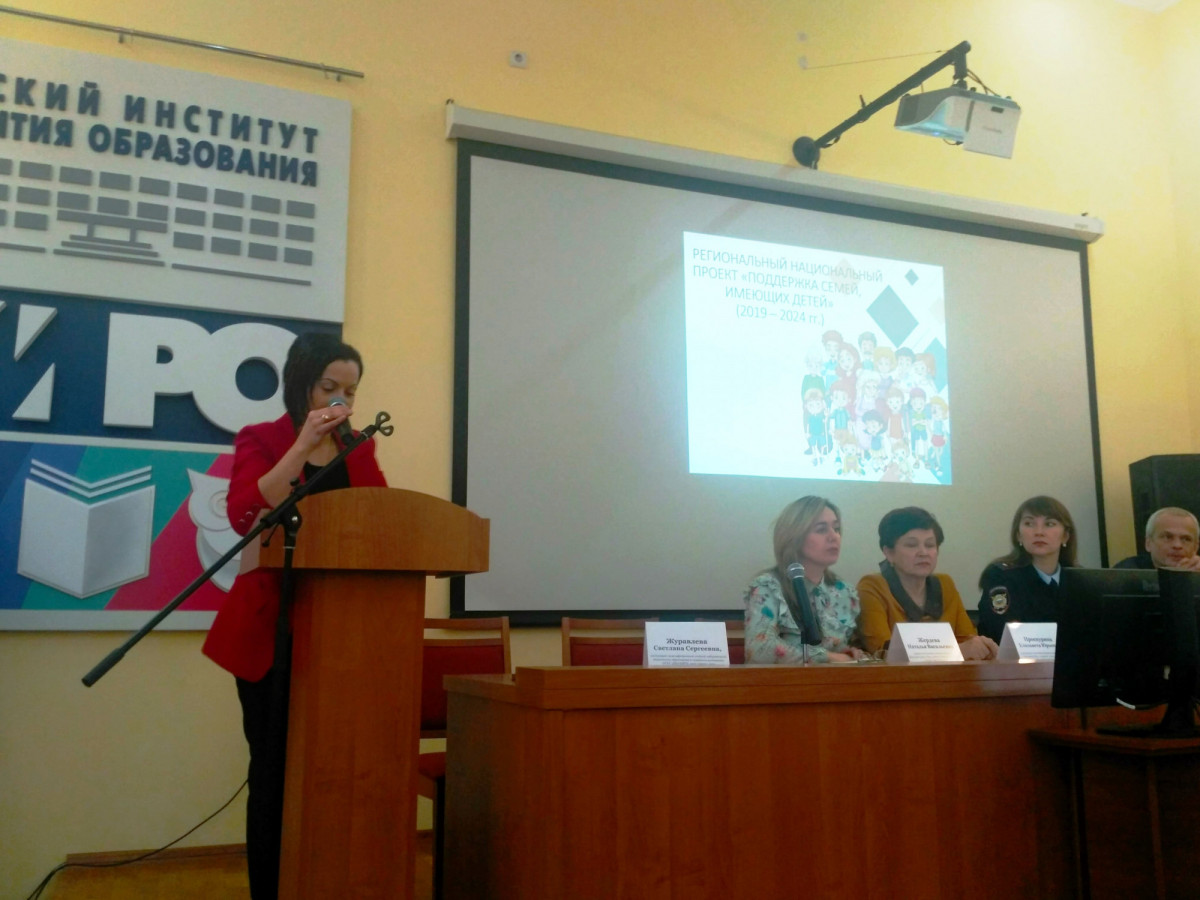 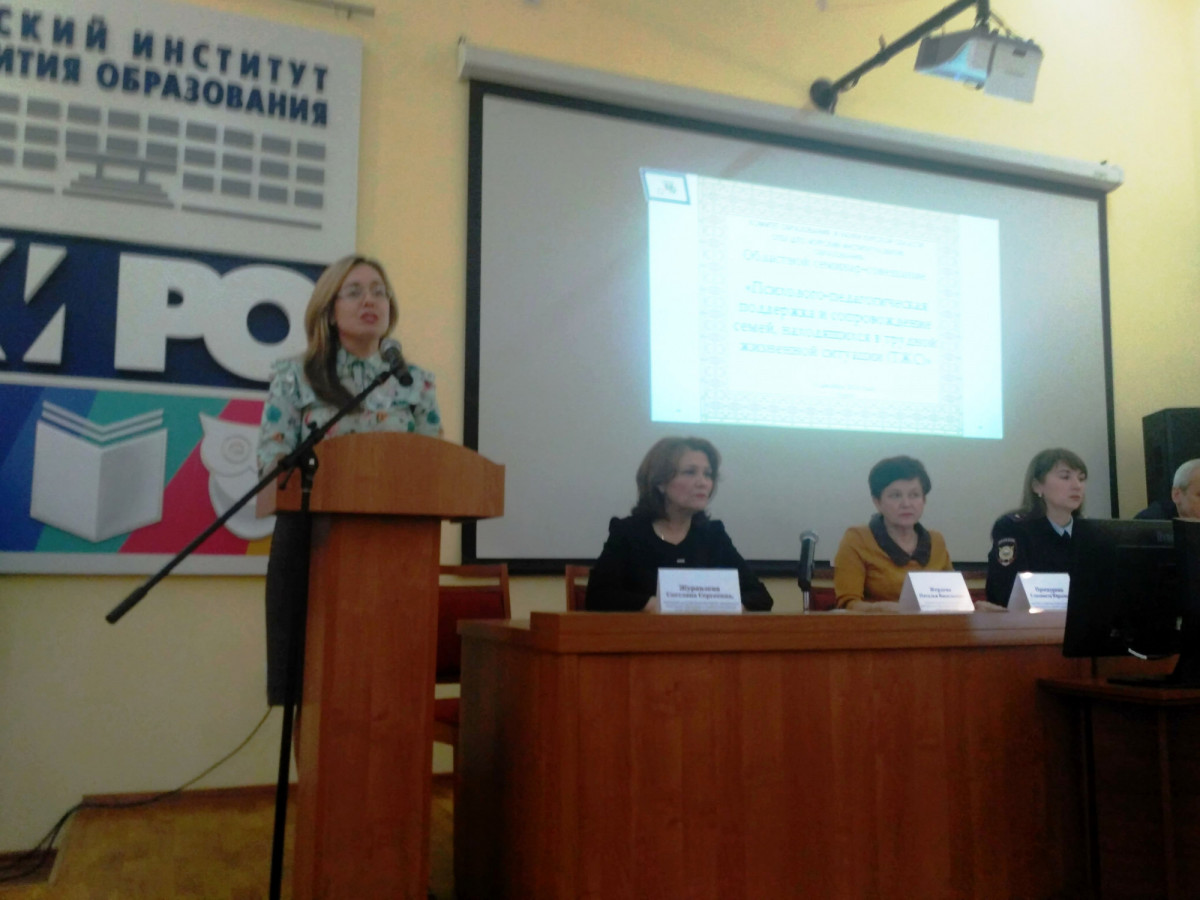 